Договораг. Караганда                                                                                             «___»________ 2016 годаТоварищество с ограниченной ответственностью «Совместное предприятие «Алайгыр», именуемое в дальнейшем «Заказчик», в лице Председателя Правления Интепекова Бейсена Муссевековича, действующего на основании Устава, с одной стороны, и _______________, именуемое в дальнейшем «Подрядчик», в лице _______________, действующего на основании __________________________, с другой стороны, совместно именуемые «Стороны», в соответствии с Правилами закупок товаров, работ  и услуг акционерным обществом «Фонд национального благосостояния «Самрук – Қазына» и организациями, пятьдесят и более процентов голосующих акций (долей участия) которых прямо или косвенно принадлежат АО «Самрук-Қазына» на праве собственности или доверительного управления, утвержденными решением Совета директоров акционерного общества «Фонд национального благосостояния «Самрук – Қазына» от 28 января 2016 года   № 126 (далее – Правила) заключили настоящий договор (далее – Договор) о нижеследующем.1.Предмет Договора Подрядчик обязуется по поручению Заказчика выполнить работы _______________________________________ (далее - Работы), а Заказчик обязуется принять и оплатить выполненные Работы в соответствии с условиями Договора. 1.2. Срок выполнения Работ: Начало:.Окончание: в течении 60 (шестьдесят) календарных дней. 1.3. Неотъемлемой частью Договора являются: техническая спецификация (приложение 1 к Договору), отчетность по местному содержанию (приложение 2 к Договору) и график производства работ (Приложение №3 к Договору).1.4. Подрядчик обязуется выполнить Работы за свой риск и с использованием своих материалов.2. Стоимость Работ и форма оплаты2.1. Стоимость Работ, предусмотренных условиями Договора, составляет __________________________(прописью) тенге, (далее – Общая сумма Договора).2.2. Форма оплаты – перечисление денежных средств на расчетный счет Подрядчика.3. Порядок расчетов3.1. Расчеты по Договору осуществляются в следующем порядке:3.2. Валюта платежа: тенге.3.3. Заказчик производит авансовый платеж в размере 30 % (тридцать процентов) от общей суммы Договора, указанной в пункте 2.1. настоящего Договора, не позднее 30 (тридцати) календарных дней с даты заключения Договора.3.4. Платеж в размере 70 % (семьдесят процентов) от общей суммы Договора, указанной в пункте 2.1. настоящего Договора, Заказчик произведет за фактические оказанные услуги не позднее 30 (тридцати) рабочих дней после подписания Сторонами соответствующих актов выполненных работ и получения счет-фактуры, путем перечисления денег на расчетный счет Исполнителя указанный в разделе 13 Договора.3.5. Необходимые документы, предшествующие авансовой оплате:1) подписанный и скрепленный печатями Договор;2) счет на оплату;3) обеспечение исполнения Договора.В случаях задержки предоставления Исполнителем одного из вышеуказанных документов, оплата переносится на срок равный произведенной задержке.3.6. Необходимые документы, предшествующие окончательной оплате:1) подписанный и скрепленный печатями Договор;2) счет-фактура;3) акт выполненных работ;4) проектно-сметная документация;5) отчетность по доле местного содержания.В случаях задержки предоставления Исполнителем одного из вышеуказанных документов, оплата переносится на срок равный произведенной задержке.(порядок оплаты подлежит изменению в случае отказа поставщика от авансового платежа)4. Обеспечение исполнения Договора4.1. Подрядчик в течение 20 (двадцати) рабочих дней с даты заключения Сторонами настоящего Договора обязан внести Заказчику обеспечение исполнения Договора, в виде гарантийного денежного взноса, вносимый на банковский счет Заказчика.4.2. Обеспечение исполнения Договора подлежит возврату Заказчиком Подрядчику в течение 10 (десяти) рабочих дней с даты полного и надлежащего исполнения Подрядчиком своих обязательств по Договору.4.3. В случае нарушения Подрядчиком исполнения договорных обязательств Заказчик вправе удержать из суммы внесенного обеспечения исполнения договора о закупках сумму штрафа, начисленную Подрядчику за нарушение исполнения им договорных обязательств и возникших в связи с этим убытков. Оставшаяся сумма обеспечения исполнения договора возвращается Подрядчику в течение 10 (десяти) рабочих дней с даты полного и надлежащего исполнения им своих обязательств по Договору, а также устранения им допущенных и возможных к устранению нарушений условий Договора (в случае допущения таких нарушений) без внесения его в Перечень ненадежных потенциальных поставщиков (поставщиков) Холдинга.При этом в случае полной оплаты штрафных санкций самостоятельно Подрядчиком обеспечение исполнение договора Заказчиком не удерживается и Подрядчик не вносится в Перечень ненадежных потенциальных поставщиков (поставщиков) Холдинга.4.4. В случае невнесения Подрядчиком обеспечения исполнения Договора, в срок, указанный в пункте 4.1 Договора, Заказчик вправе:1) в одностороннем порядке расторгнуть Договор;2) удержать внесенное обеспечение заявки на участие в тендере; 3) направить в установленном порядке информацию в уполномоченный орган по вопросам закупок для внесения сведений об Подрядчике в Перечень ненадежных поставщиков Холдинга (за исключением случая полного и надлежащего исполнения Подрядчиком своих обязательств по Договору до истечения окончательного срока внесения обеспечения исполнения  Договора). *если Подрядчик является организацией инвалидов (физическим лицом – инвалидом, осуществляющим предпринимательскую деятельность), состоящей в соответствующем реестре Холдинга; входит в Холдинг (далее – Исключительный подрядчик), данный раздел не указывается)5. Права и обязанности Сторон5.1. Подрядчик обязан:- своевременно и качественно выполнять Работы и сопутствующие услуги в соответствии с Технической спецификацией (Приложение № 2) и условиями настоящего Договора в полном объеме. Обеспечивать Заказчика необходимыми ему консультациями и разъяснениями по интересующим его вопросам, касающимся предмета настоящего Договора. В необходимых случаях по поручению Заказчика представлять его интересы во взаимоотношениях с третьими лицами;- возместить в полном объеме ущерб, доказанный Заказчиком, причиненный Заказчику в результате выполненных Работ;- во всех случаях действовать в интересах Заказчика разумно, добросовестно и компетентно, а также согласовывать свои действия с Заказчиком;- обеспечить сохранность документов, полученных от Заказчика, а также составленных в процессе выполнения Работ;- нести все расходы, не оговоренные Сторонами, связанные с выполнением Работ;- возместить ущерб, причиненный по своей вине Заказчику при выполнении Работ;- в случае выявления Заказчиком недостатков в соответствии с пунктом 3.4. и раздела 5 Договора, устранить их в сроки, предусмотренные пунктом 5.3. настоящего Договора;- представить Заказчику отчетность по доле местного содержания по форме согласно Приложению № 4 к Договору, с приложением подтверждающих документов.5.2. Исполнитель имеет право:- самостоятельно определять способы выполнения задания Заказчика;- получать от Заказчика необходимые ему для оказания услуг сведения;- требовать от Заказчика осуществления оплаты в соответствии с условиями настоящего Договора.5.3. Заказчик обязуется:- своевременно производить оплату за выполненные Работы в соответствии с условиями настоящего Договора;- осуществлять геолого-маркшейдерский контроль.5.4. Заказчик имеет право:- получать от Исполнителя необходимую информацию о методах выполнения Работ;- получать от Исполнителя необходимую информацию о ходе выполнения Работ;- проверять своевременность и качество выполняемых Работ;- выявлять допущенные Исполнителем недостатки в ходе выполнения Работ и требовать их устранения в установленные Договором сроки;- требовать возмещения ущерба, причиненного Исполнителем при выполнении Работ;- расторгнуть в одностороннем порядке Договор в случае, если Исполнитель не выполнил Работы в установленные сроки или в случае ненадлежащего выполнения Работ по Договору.6. Гарантия качества выполненных Работ6.1. Исполнитель гарантирует Заказчику, что Работы будут выполнены без недостатков, снижающих ее качество до уровня несоответствия требованиям Технической спецификации (Приложение № 2 к Договору).6.2. Исполнитель несет полную ответственность и осуществляет контроль за средствами, методами, техникой, последовательностью и качеством выполнения Работ, а также координацией всех своих действий по Договору.7. Порядок приемки выполненных Работ7.1. Прием-передача выполненных Работ осуществляется на основании Акта, подписанного уполномоченными представителями Сторон и счет-фактуры, выставленной Исполнителем.7.2. Заказчик в течение 10 (десяти) рабочих дней рассматривает и, в случае отсутствия замечаний, подписывает Акт. В случае обнаружения при приемке каких-либо недостатков в выполненных Работах, Заказчик вправе не принимать выполненные Работы и направить в течение 10 (десяти) рабочих дней с даты предоставления Исполнителем Акта, письменное уведомление Исполнителю об устранении обнаруженных недостатков в выполненных Работах.7.3. Исполнитель в течение 10 (десяти) рабочих дней, с даты получения от Заказчика письменного уведомления об устранении недостатков в выполненных Работах, обязуется безвозмездно устранить обнаруженные недостатки.8. Ответственность Сторон8.1. В случае не устранения Исполнителем недостатков, выявленных Заказчиком в соответствии с пунктами 5.4. и 7.2. настоящего Договора, в сроки, предусмотренные Договором, Исполнитель выплачивает пеню в размере 0,1 % от общей суммы Договора за каждый просроченный день, но не более 5 % от общей суммы Договора.8.2. В случае нарушения сроков выполнения Работ, Исполнитель выплачивает Заказчику в качестве неустойки сумму, эквивалентную 0,1 % от общей суммы Договора за каждый просроченный день, но не более 5 % от общей суммы Договора.8.3. В случаях нарушения условий Договора, Заказчик вправе в безакцептном порядке удержать сумму пени из суммы, причитающейся оплате Исполнителю за выполненные Работы в соответствии с условиями настоящего Договора.8.4. В случае задержки окончательной оплаты за выполненные Работы, Заказчик оплачивает Исполнителю неустойку в размере 0,1% от неоплаченной суммы Договора за каждый день задержки до момента фактической оплаты. Максимальная сумма выплаты неустойки не должна превышать 5 % от общей суммы Договора.8.5. В случае если Исполнитель систематически не выполнял Работы или приостановил выполнение Работ на срок более 10 (десяти) календарных дней, Заказчик вправе письменно потребовать выполнения условий настоящего Договора.8.6. В случае если в течение 5 (пяти) рабочих дней с момента получения письменного требования Заказчика согласно пункту 8.5. настоящего Договора, Исполнитель не предпримет меры для выполнения своих обязательств, то Заказчик вправе расторгнуть настоящий Договор в одностороннем порядке, уведомив за 5 (пять) рабочих дней до предполагаемой даты расторжения.8.7. В случае нарушения сроков предоставления отчетности по доле местного содержания по настоящему Договору, Исполнитель выплачивает пеню в размере 0,1 % от общей суммы Договора за каждый просроченный день, но не более 5 % от общей суммы Договора.8.8. Если в период выполнения Договора Исполнитель в любой момент столкнется с условиями, мешающими своевременному выполнению Работ, Исполнитель должен незамедлительно направить Заказчику письменное уведомление о факте задержки, ее предположительной длительности и причине(ах). После получения уведомления от Исполнителя Заказчик должен оценить ситуацию и может по своему усмотрению не применять штрафные санкции к Исполнителю. В случае принятия решения о применении штрафных санкций, Заказчик оплачивает стоимость Работ после удержания начисленных штрафных санкции.    8.9. Выплата неустойки не освобождает Исполнителя от выполнения своих обязательств по настоящему Договору.Сумма убытков Заказчика взыскивается сверх начисленной суммы неустойки.8.10. В иных случаях, не предусмотренных настоящим Договором, в случае неисполнения или ненадлежащего исполнения Сторонами своих обязательств по настоящему Договору Стороны несут ответственность в соответствии с законодательством Республики Казахстан.9. Обстоятельства непреодолимой силы9.1. Стороны не несут ответственность, предусмотренную в Договоре, если невозможность выполнения ими условий Договора наступила в силу обстоятельств непреодолимой силы, в том числе стихийных бедствий, землетрясений, ураганов, пожаров, технологических катастроф, военных действий, эпидемий, забастовок, принятия актов государственных органов и т.д., при условии их непосредственного влияния на возможность выполнения условий Договора. 9.2. В случае возникновения обстоятельств непреодолимой силы срок выполнения обязательств по Договору отодвигается соразмерно времени, в течение которого действуют такие обстоятельства и их последствия.9.3. Сторона, ссылающаяся на такие обстоятельства, обязана в течение 5 (пяти) календарных дней с даты наступления таких обстоятельств в письменной форме уведомить другую Сторону об их наступлении. В уведомлении должны содержаться подробные характеристики обстоятельств непреодолимой силы, возможные последствия и меры, которые намерена предпринять Сторона для сведения к минимуму последствий таких обстоятельств. 9.4. После окончания действия обстоятельств непреодолимой силы Сторона, подвергшаяся воздействию обстоятельств непреодолимой силы, обязана в течение 10 (десяти) календарных дней в письменной форме сообщить о прекращении действия подобных обстоятельств с предоставлением документов подтверждающих время, место, срок действия обстоятельств непреодолимой силы, выданных уполномоченным органом.9.5. В случае несоблюдения вышеуказанных условий, Стороны согласились, что никакие обстоятельства не будут рассматриваться как обстоятельства непреодолимой силы, и обязательства Сторон по Договору не могут быть сняты или ограничены каким - либо образом.9.6. Если обстоятельства непреодолимой силы длятся более 3 (трех) месяцев, то Стороны имеют право отказаться от исполнения Договора, с уведомлением другой Стороны за 15 (пятнадцать) календарных дней до предполагаемой даты отказа от исполнения настоящего Договора, после чего Договор считается расторгнутым. В этом случае Заказчик оплачивает Подрядчику фактически выполненные и принятые Заказчиком Работы на дату расторжения Договора.10. Заключительные положения10.1. Договор вступает в силу с даты подписания Сторонами и действует до момента полного и надлежащего исполнения Сторонами своих обязательств по Договору.10.2. Обязательства Подрядчика по Договору не могут быть переданы третьим лицам. При этом права Подрядчика могут быть переданы третьим лицам с письменного согласия Заказчика.10.3. Условия Договора являются конфиденциальными для любой третьей стороны и не подлежат разглашению Сторонами без письменного согласия другой Стороны, кроме случаев, прямо предусмотренных законодательством Республики Казахстан.10.4. Внесение изменений и дополнений в Договор осуществляется в соответствии с нормами гражданского законодательства Республики Казахстан и Правил. Все изменения Договора и дополнения к нему должны быть совершены в письменной форме, подписаны уполномоченными представителями Сторон с проставлением оттисков печатей.Все изменения Договора и дополнения к нему, совершенные в надлежащей форме, являются его неотъемлемой частью. 10.5. Все уведомления и другие сообщения, требуемые или предусмотренные по Договору, должны быть составлены в письменной форме. Все уведомления или сообщения считаются предоставленными должным образом, если они будут доставлены лично или  почтой по адресу участвующей Стороны.10.6. Уведомление о расторжении Договора должно быть направлено заказным письмом с оформлением уведомления о вручении почтового отправления или вручено лично уполномоченному представителю другой Стороны. 10.7. Правом, подлежащим применению к Договору, является право Республики Казахстан.10.8. Все споры и разногласия, связанные или вытекающие из Договора, разрешаются путём переговоров. Неурегулированные споры рассматриваются в судебном порядке в соответствии с действующим законодательством Республики Казахстан в специализированном межрайонном экономическом суде Карагандинской области. 10.9. Договор составлен на русском языке в 2 (двух) идентичных экземплярах, имеющих одинаковую юридическую силу, по 1 (одному) экземпляру для каждой из Сторон.13. Адреса, реквизиты и подписи СторонПриложение 2 к Договоруот «___»___________2016 года №_________Отчетность по местному содержанию Доля местного содержания рассчитывается согласно утвержденной Единой методике расчета организациями местного содержания при закупке товаров, работ и услуг. По договору на поставку товаров без сопутствующих услуг графы 3-5 не используются.*наименования граф 7 и 8 по договору на поставку товаров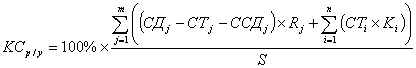 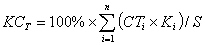 Доля местного содержания (%):                  **КС  = ___________** указывается итоговая доля местного содержания в договоре в цифровом формате до сотой доли (0,00)                     _________________________________________            М.П.                   Ф.И.О. руководителя, подпись___________________________Заказчик:ТОО «СП «Алайгыр»100008,  г. Караганда, район имени Казыбек Би, просп. Бухар Жырау, д. 92/2, этаж 3IBAN (ИИК) KZ156010111000237909BIC (БИК) HSBKKZKXБИН 111040013165, КБЕ 17в АО «Народный банк»E-mail: info@alaigyr-tks.kzNtТел. 8 (7212) 55-88-93Председатель Правления______________Б. ИнтепековМ.п.Подрядчик:___________   М.п.№ п/пДо-гово-ра(m)СтоимостьДоговора(СДj)KZTСуммарная стоимостьтоваров в рамкахдоговора (СТj)KZTCуммарная стоимостьдоговоров субподрядав рамках договора(ССДj)KZTДоля фонда оплатытруда казахстанс-кихкадров(Rj)%№ п/пТова-ра(n)Наименование товаров, закупленныхпоставщиком в целяхисполнения договора на выполнение работы (оказание услуги)/ (Наименование товаров, поставленных поставщиком в целях исполнения договора на поставку товаров*)Кол-во товаров,закупленныхпоставщиком в целяхисполнения договора на выполнение работы (оказание услуги)/ (Количество товаров,поставленных поставщиком в целях исполнения договора на поставку товаров*)Цена товараKZTСтои-мость(CTi)KZTДоля согласноСертифи-катуСТ-KZ (Ki)%Сертификат СТ-KZСертификат СТ-KZПриме-чание№ п/пДо-гово-ра(m)СтоимостьДоговора(СДj)KZTСуммарная стоимостьтоваров в рамкахдоговора (СТj)KZTCуммарная стоимостьдоговоров субподрядав рамках договора(ССДj)KZTДоля фонда оплатытруда казахстанс-кихкадров(Rj)%№ п/пТова-ра(n)Наименование товаров, закупленныхпоставщиком в целяхисполнения договора на выполнение работы (оказание услуги)/ (Наименование товаров, поставленных поставщиком в целях исполнения договора на поставку товаров*)Кол-во товаров,закупленныхпоставщиком в целяхисполнения договора на выполнение работы (оказание услуги)/ (Количество товаров,поставленных поставщиком в целях исполнения договора на поставку товаров*)Цена товараKZTСтои-мость(CTi)KZTДоля согласноСертифи-катуСТ-KZ (Ki)%НомерДата выдачиПриме-чание12345678910111213141122mnИ Т О Г О